МЕДИЦИНСКАЯ  СЕСТРИЧКА & ФВЫПУСК  №  41     Ежемесячная студенческая газета      сентябрь      2015Сегодня в номере: 1. Колледжу – 95!  2. Носите с честью белые халаты3. Наша славная история 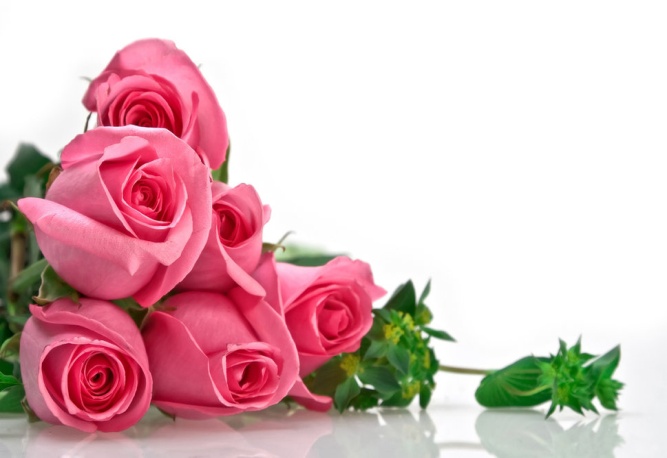 4.  С Днем Учителя!5. Моё будущее – мой сознательный выборП.4.6.  Выборы председателя  студпрофкома                                                                                        Дорогие преподаватели, сотрудники и студенты Таганрогского медицинского колледжа!  Поздравляем вас с началом нового учебного года и юбилеем колледжа! Пусть этот год принесет радость побед и открытий, успех на тернистом пути постижения истины и служения медицине, преданных друзей  и большое счастье!Носите с честью белые халаты…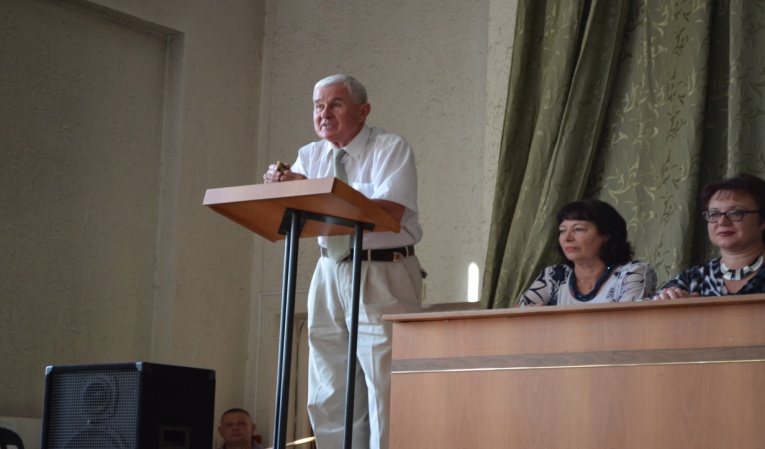 На фото: директор колледжа Б.В. Кабарухин поздравляет первокурсников.      1 сентября 2015 года Таганрогский медицинский колледж в 95 раз приветливо распахнул двери для  юношей и девушек, которые решили посвятить свою жизнь служению медицине. В актовом зале  в присутствии преподавателей  во главе с директором  колледжа Б.В. Кабарухиным, почетных гостей из управления здравоохранения г.Таганрога и родителей состоялась торжественная церемония посвящения первокурсников в студенты Таганрогского медицинского колледжа. Обратившись со словами приветствия к студентам нового набора, директор пожелал первокурсникам стать продолжателями славных традиций колледжа и помнить о том, какой ответственный и благородный путь они выбрали.  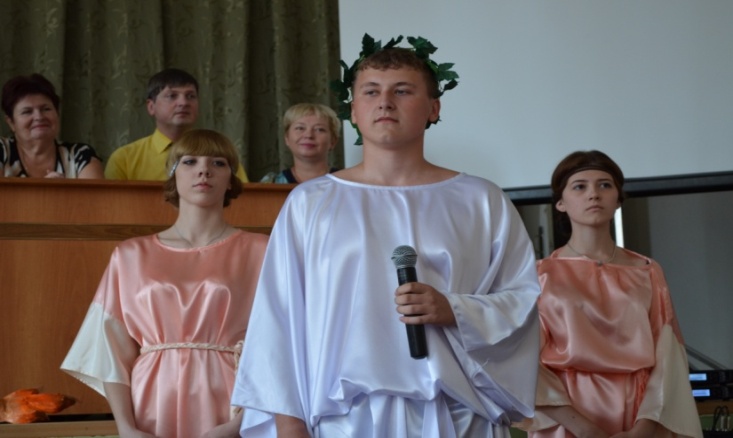          А затем… Затем боги спустились с небес… Началось костюмированное представление, в ходе которого первокурсники получили из рук  бога Асклепия – основателя медицины – факел знаний и произнесли клятву студентов Таганрогского медицинского колледжа. Теперь они  настоящие студенты! Добро пожаловать в колледж, ребята!  На фото: фрагмент церемонии посвящения в студенты Таганрогского медицинского колледжа.Колледжу – 95! Наша славная история           На фото: первый выпуск медицинской школы.	                    В этом году наш колледж отмечает свое 95-летие. Коллектив  и студенты колледжа свято чтят его историю, приумножают его славные дела и традиции, истоки которых лежат в далеком 1920 году. Именно тогда, в октябре месяце, по  распоряжению отдела народного образования в здании бывшего городского училища в Соборном переулке (ныне это переулок Красный) была открыта двухклассная  вечерняя медицинская школа.  У  учеников школы не было ни учебников, ни тетрадей, поэтому лекции преподавателей – известных в городе врачей –  они записывали на старых газетах. Среди первых выпускников медицинской школы профессора, доктора наук В.В. Шеляг и Р.В. Ковшарь, лауреат Государственной премии, кандидат медицинских наук И.А. Чалисов,  первый доктор бухты Провидения в Арктике Александр Хабаров, который погиб, выполняя свой врачебный и человеческий долг. 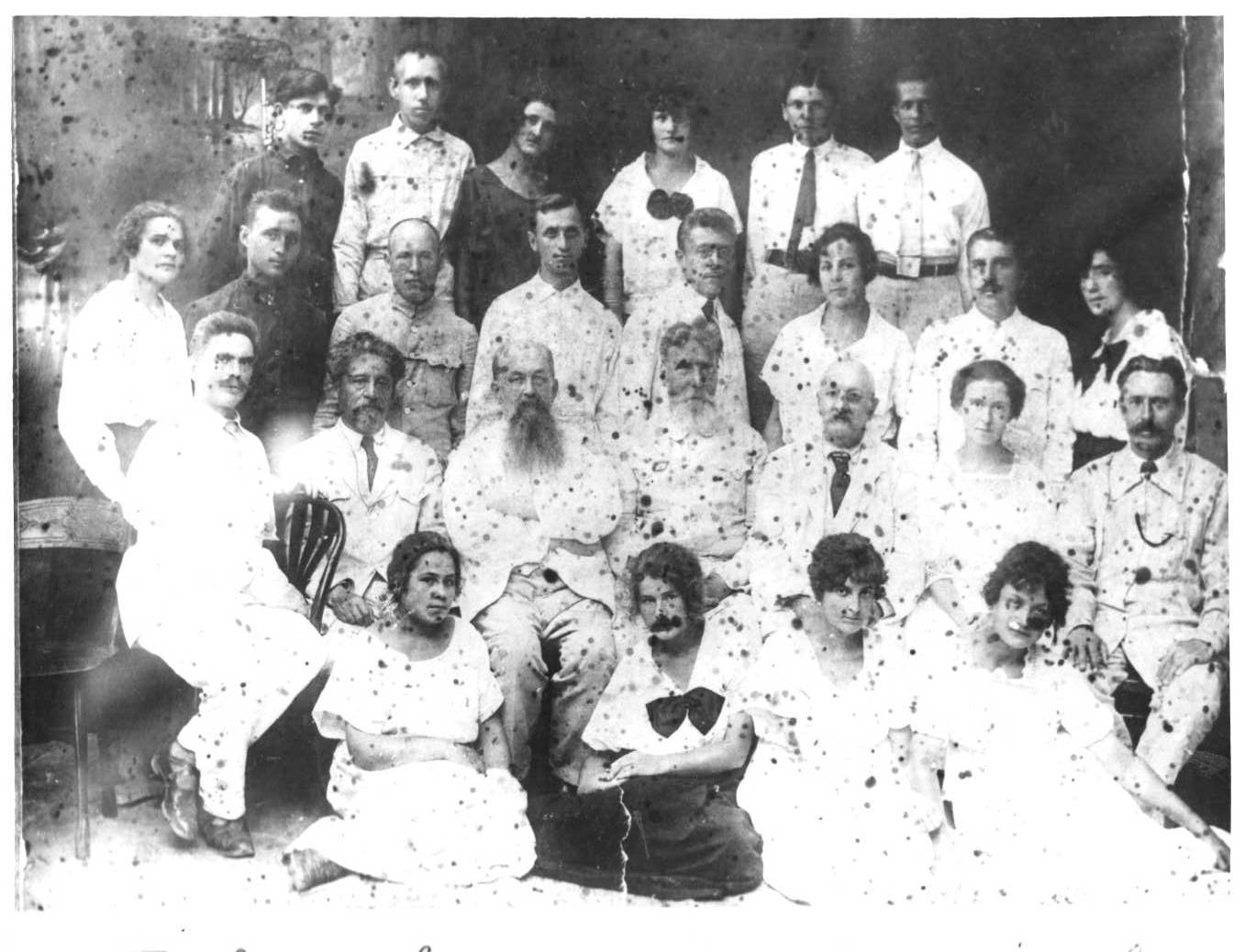                    В 1930 году на территории 5-й городской больницы было построено большое здание, куда переехала  медицинская школа, которая стала называться фельдшерско-акушерской. Её выпускники в годы Великой Отечественной войны спасали жизнь бойцам  на фронтах, в госпиталях, партизанских отрядах и подполье. Имена  медицинских сестер Нины Козубко, Елены Шульга, Нины Гончаровой  навсегда вписаны в славную историю колледжа.            За годы войны здание фельдшерско-          На фото: здание фельд.-акуш. школы в Добролюбовском п. акушерской  школы было разрушено,   поэтому                                                                                                              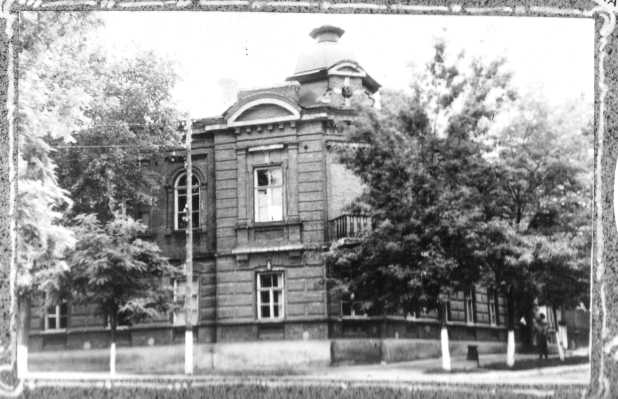      в  1944  году     школа      перешла  в  небольшой                                                                                                                      старинный особняк  в Добролюбовском переулке. А в 1954 году стала называться Таганрогское медицинское училище.                 Возглавив училище в 1972 году, Б.В. Кабарухин  стал заниматься решением вопроса о строительстве нового корпуса на месте разрушенного войной здания. В 1986 году медицинское училище переехало в большой и благоустроенный учебный корпус на Большом проспекте.              В 1991году  училище получает статус колледжа. А  1994 году о нашем колледже узнают за границей: Б.В. Кабарухин принимает участие в  работе международной конференции Европейского медсестринского модуля. Через год колледж становится действительным членом модуля и в 2008 году принимает у себя гостей из 12 стран Евросоюза на очередной конференции Европейского модуля.             Студенты и преподаватели колледжа имеют возможность стажироваться в различных зарубежных учебных заведениях. Выпускники колледжа работают по специальности  в США, Великобритании,   Канаде, Израиле и т.д.   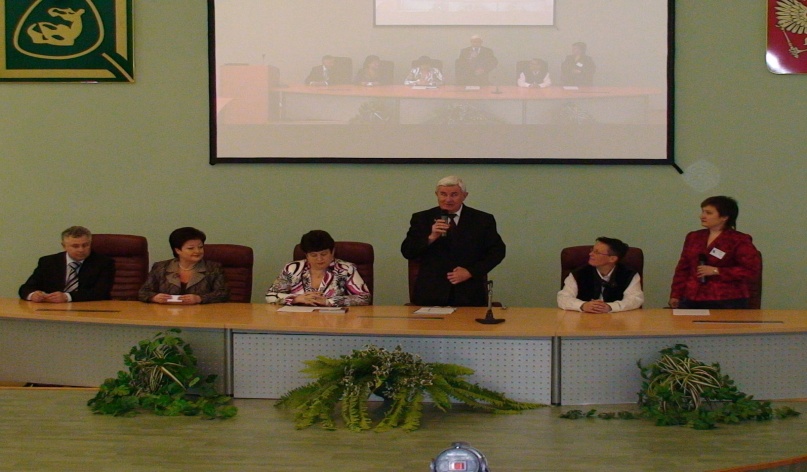 	На фото: конференция Европейского медсестринского модуля    в Таганроге  в 2008 году.         	 Вот уже 95 лет Таганрогский медицинский колледж готовит квалифицированных, современных, конкурентоспособных специалистов для медицинских учреждений города, региона. Выпускники нашего колледжа с успехом работают по всей России, гордясь своим учебным заведением. В колледже высококвалифицированный педагогический состав. Преподавателями Таганрогского медицинского колледжа написано и издано более восьмидесяти учебно-методических пособий общим тиражом свыше миллиона экземпляров.                                              Моё будущее – мой сознательный выбор_____________________________________________________________________________________С 11 сентября 2015 года на всей территории Ростовской области на базе информационных центров по правовому просвещению граждан был проведен нформационно-просветительский марафон, который получил название Избирательный биатлон «Время выбирать!». Основная цель его проведения: напомнить молодежному сообществу Донского края о необходимости принять участие в Едином дне голосования 13 сентября 2015 года. 50  студентов, обучающихся на разных отделениях Таганрогского медицинского колледжа,  проявили свою активную гражданскую      позицию. Они рассказали о своем видении 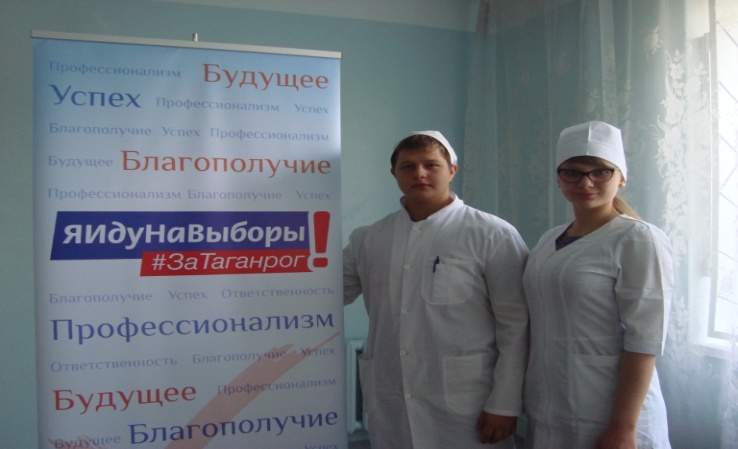                                                                                 родного города в ближайшем будущем. На фото: студенты колледжа перед началом игры.Избирательный биатлон вызвал неподдельный интерес  среди наших студентов, вызвав живой отклик в их сердцах, положительные эмоции и массу творческих идей. Выбор того, каким в будущем будет наш город, наша область и наша страна, зависит от нас. Мы сделали свой выбор! А вы? 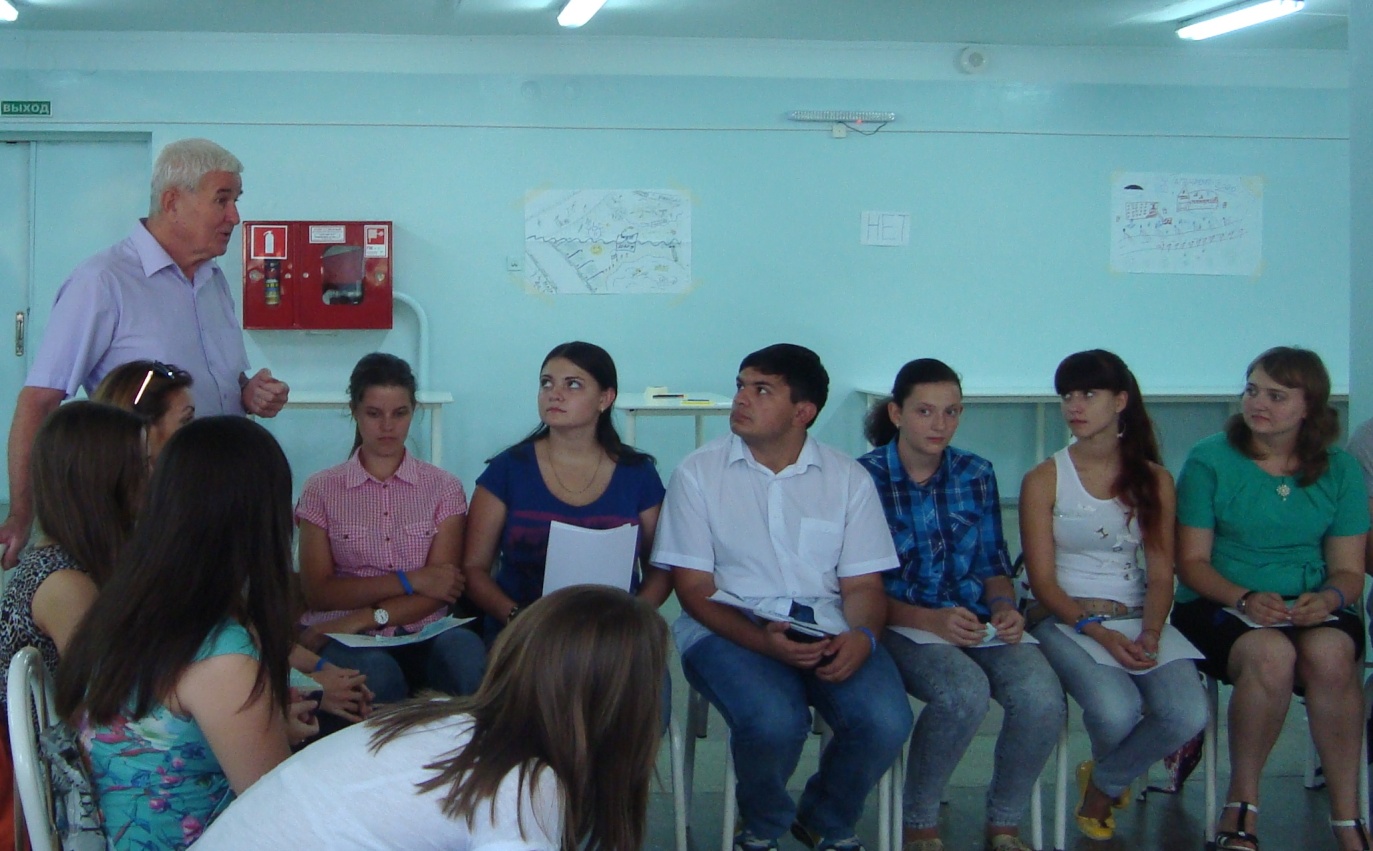 На фото: участники Избирательного биатлона делятся своими идеями с директором колледжа. Выборы председателя студпрофкома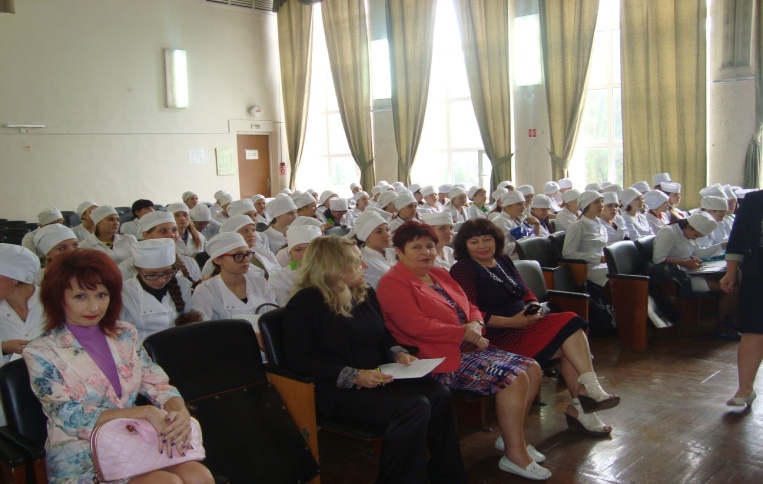 На фото: зав.отделениями «Сестринское  дело» и «Фармация» Л.А. Семененко, зав.отделениями «Лечебное дело» и «Акушерское дело» О.И. Полянцева, председатель городской профсоюзой организации работников здравоохранения Е.В. Толошина, преподаватель колледжа Н.В. Каменская и делегаты профсоюзной конференции. 15.09.2015 г. в Таганрогском медицинском колледже состоялась отчетно-выборная студенческая профсоюзная конференция. Из 802  членов студенческой профсоюзной организации нашего колледжа на конференции присутствовали 80 делегатов, представлявших все отделения и группы колледжа. Кроме того, на  конференцию были приглашены председатель городской профсоюзной организации работников здравоохранения Е.В. Толошина,  и.о. директора колледжа А.В. Вязьмитина,  председатель первичной профсоюзной организации преподавателей и сотрудников Таганрогского медицинского колледжа И.А. Овсянникова, а также заведующие отделениями   Л.А. Семененко и  О.И. Полянцева. На обсуждение  делегатов конференции было вынесено несколько вопросов, главным из которых был выборы  председателя студенческого профсоюзного комитета. В результате работы конференции единогласно председателем студпофкома была избрана  преподаватель колледжа  Е.Н. Коптева.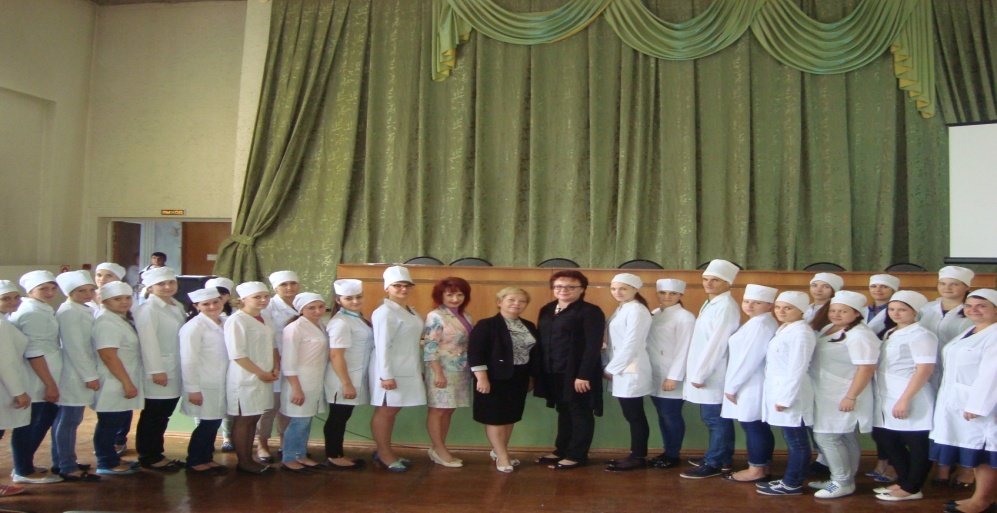 Профсоюз – серьёзная и важная организация. Именно профсоюз стоит на защите интересов работника. Студенческий профсоюз занимается проблемами стипендий, оказывает материальную поддержку нуждающимся студентам, готовит подарки к праздникам малышам, если у студентов есть дети.На фото: зам.директора по учеб.работе А.В. Вязьмитина, председатель городской профсоюзой организации работников здравоохранения Е.В. Толошина,  председатель студпрофкома  колледжа Е.Н. Коптева с делегатами конференции.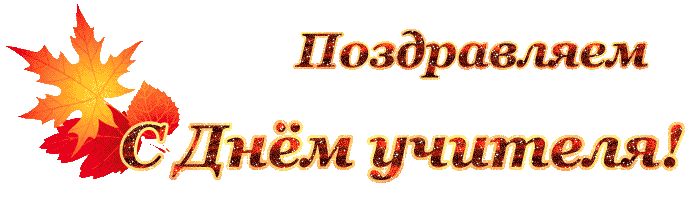 Душою красивы и очень добры,
Талантом сильны вы
И сердцем щедры.
Все ваши идеи, 
Мечты о прекрасном,
Уроки, затеи не будут напрасны!
Ко всем нам  дорогу сумели найти,
Пусть ждут вас успехи на этом пути!

С праздником, уважаемые преподаватели!
С Днем Учителя!Редакционный совет: Вязьмитина А.В., Семененко Л.А.,   Глянцева Т.Н.,  студенческая  редколлегия отделения Сестринское дело и Фармация. ТИРАЖ: 30 экземпляров. Адрес редколлегии: К. № 408, e-mail – glyantseva.t@yandex.ru© Таганрогский медицинский колледж 